What’s coming up………Dates for your diaryVer. 1				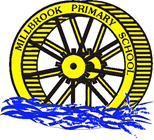 